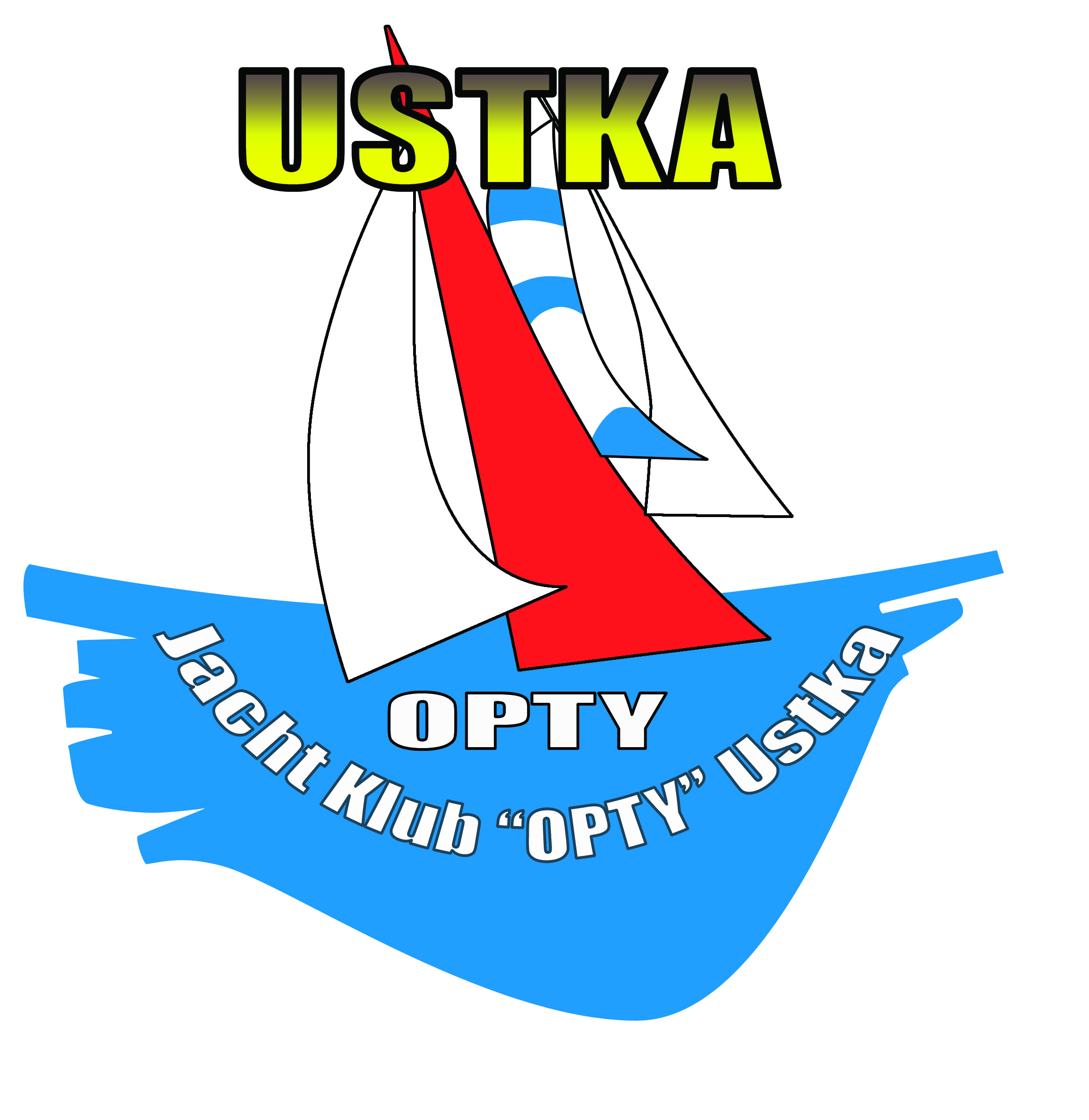 UCHWAŁA NR 2ZARZĄDU Jacht Klubu „Opty” Ustkaz dnia …………… dotyczy: przyjęcia nowych członkówZarząd JK „Opty” Ustka uchwala co następuje:§1Zarząd Klubu, w związku ze złożonymi deklaracjami, zdecydował o przyjęciu do Klubu następujących osób: Weronika ZającMichał BrzóskaMichał KałwaArtur KaszubaSebastian KarskiNatalia PelaAleksander Longa§2Uchwała wchodzi w życie z dniem podjęcia.